____________/)_____________________________________________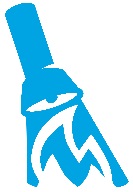 Dag	Tid	Var/vad				Må 2/9	18.30-20.30	Scoutbryggan, segling för 2:a-åringarna		Må 9/9	18.30-20.30	Scoutbryggan, segling för 2:a-åringarna		Må 16/9	18.30-20.30	Scoutbryggan, segling för alla		Må 23/9	18.30-20.30	Scoutbryggan, segling för alla		Må 30/9	18.30-20.30	Scoutbryggan, segling för alla		Sö 6/10	10.00-14.00	BÅTUPPTAGNING + STÄDDAG mer info kommer	Må 7/10	19.00-20.30	Oskarsborg – 4 horisonter!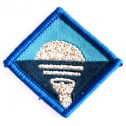 Må 14/10	19.00-20.30	Oskarsborg – vasst!Må 21/10	19.00-20.30	Oskarsborg – hett! 		Må 28/10	---	HÖSTLOVMå 4/11	19.00-20.30	Oskarsborg – bygge!Må 11/11	19.00-20.30	Oskarsborg – mums! Föräldrar välkomna kl 20!	Lö 16/11	09.00-	STUGHAJK 		Sö 17/11	         -16.00	(mer info kommer)Må 18/11	ti-on-to ?	Simning en annan veckodag denna vecka, info kommerMå 25/11	19.00-20.30	Oskarsborg – Aj!Må 2/12	19.00-20.30	Patrullmöte – plats meddelas senare		Må 9/12	19.00-20.30	Oskarsborg – smetigt!To 12/12	19.00-20.30	Oskarsborg – Luciadisco!_____/)___/)/)______/))_________________________/)__________/)___________/)____/)_/)___Kläder efter väder, vi är ute även om det regnar eller är minusgrader! Ta med kniv med parerstång, samt papper och penna i bröstfickan på scoutskjortan, varje möte (ej vid segling).Meddela om du inte kan komma. Vid sent besked (samma dag) ring/SMSa senast kl 18:Åsa Neumann	Joakim Ahrens	070-984 98 84Karin Timm Östlund	0709-827 830Mats Ejderby		08-695 63 22Jonas Romson	070-349 36 23Cia Persson		0709-827 830Titta också hemsidan ibland www.danderyds.sjoscoutkar.se, klicka på Sjöbusarna